How Pendeen School Promotes Children’s Spiritual, Moral, Social and Cultural DevelopmentSpiritual developmentOur core values  are nuture, creativity, innovation and fostering a culture that encourages and supports children to take risks. We also understand that our children all possess unlimited potential to achieve.As one, we work to create an open, welcoming school and we support and encourage children to be reflective about their own beliefs and be an interested in, and respect, for those of other people. The first displays in the school are our school council, safeguarding and personal targets for every child in the school. Some show a spiritual aspect, for example, last year one said “To slide down the back of a rainbow!” and this year one child’s was “To support local businesses”. These targets are shared with all staff and children in assembly, and successes celebrated.Our curriculum promotes a sense of enjoyment and fascination in learning about themselves, others and the world around them – our farm is built, and we are waiting for a health and safety check (06/10/22) before populating it with chickens (01/11/22) and mammals (choice of school council) on 04/01/23. Specific examples of how we promote spiritual development:Acknowledge and celebrate a variety of religious celebrations throughout the school year like Diwali, Holi, Ramadan, Eid, Passover, and Easter and St. Piran’s Day.Visit and display work in Pendeen church throughout the year for ceremonies, Harvest Festival, Christingle, Nativity, Remembrance Day and World Religion Day. On 13/01/23, we will devote the whole school day to RE, and all children will take part in 4 face to face workshops from people from the Christian, Hindu, Jewish and Muslim faiths.During the year, each child will visit a religious setting and also have visitors from the 4 faiths we study, depending on the religion(s) studies by the class that year.Moral developmentPersonal, social and health education (PSHE) is taught weekly both in class through our PSHE/RSE scheme and in whole school assemblies (Monday and Friday) and collective workship in class (Tuesday, Wednesday and Thursday). Children are taught to recognise the difference between right and wrong and to readily apply this understanding in their own lives. We look at the importance of being part of a community and what our role is within it, both legally and otherwise. All children have taken part in assemblies on consent including NSPCC Pant (21/09/22) and harassment (30/09/22) and we have a carefully planned series of assemblies across the year.We also use our PSHE sessions as a chance to promote healthy debate and discuss moral and ethical issues. Children are taught that all opinions are valid and we respect each others’ views. Throughout the school, adults model positive interactions and behaviours within a safe and friendly environment to demonstrate to pupils how they should interact with others.Further specific examples of how we promote moral development:Children take part in fundraisers throughout the school year. In July, all children took part in an event for Ukrainian refugees with other members of the local community.Our class stories and texts are carefully considered to develop pupils moral understanding and awareness. Furthermore, the children were recently visited in person by the author Stewart Foster. https://www.stewartfoster.co.uk/ The impact of which was fabulous and the parent of one of our most previously reluctant readers fed back that “I have never seen him so enthusiastic. I can’t get his head out of the book”. Stewart Fosters books challenge discrimination and promotes empathy, and our school values above.Our children develop an awareness of the important to look after our outdoors. They are taught to treat all living things with respect and enjoy spending time in our outdoor areas. When on trips out, the school is ALWAYS praised by members of the public for good manners, kindness and sense of humour.Social DevelopmentWe value the importance of social skills and promote them throughout the school. We encourage children to use a range of social skills in different contexts, such as our whole school play times, or our mixed age daily mile, sports day, breakfast club and after school clubs. As children progress through the school, we encourage them to take on responsibilities such as house captains, school council representatives and librarians. This encourages them to practise their social skills in a more formal way. Our staff are trained to support pupils who are experiencing conflict and they are encouraged to draw upon the skills learned in our PSHE sessions to resolve them fairly and respectfully. We have one member of staff undergoing TIS training (04 and 05/10/22) after our 2 previous Thrive Practitioners left last year. All of our staff understand that the school exists to serve the children and that our staff are their greatest asset. Each child has a named, self-selected adult mentor who they can see at any time about anything of concern.We actively encourage pupils to become active citizens and promote fundamental British values through our curriculum (see our website for more information)Further specific examples of how we promote social development:We welcome a number of community volunteers to support the children with their reading and gardening skills. The children enjoy talking to and working alongside these members of the community. Children experience a range of wider curriculum experiences such as school camp (in 2022/23 this is a trip to London for children in Y4, 5 and 6; performing in school concerts and representing the school in sporting fixtures in 2022/23, all children in KS2 will represent the school and all children in the rest of the school will have the opportunity. All children will be supported, nurtured and coached to ensure a positive experience for all.Children are given the change to develop leadership responsibilities throughout the school ranging from paired reading to sports leaders. Cultural DevelopmentOur RE curriculum allows pupils to learn about the wide range of cultural influences that have shaped the country’s heritage. It also allows them to show an understanding and appreciation of the range of different cultures within school and further afield as an essential element of their preparation for their future in Pendeen, Cornwall, Britain or beyond.  Our PSHE / RSE curriculum provides children with knowledge of Britain’s democratic parliamentary system and its central role in shaping our history and values, and in continuing to develop Britain. We carry out our own votes for school councillors, librarians etc, working through the process and understanding the democratic process. School councillors have real influence, and it is via the school council that we have developed the Pendeen farm. “Pendeen Can” Mission Statement:At Pendeen School, we recognise the impact which COVID has had on our community as well as our geographical isolation, many of our children suffer from having a dearth of experiences. To remedy this, a golden thread running throughout our curriculum is to offer as many purposeful, exciting and fun experiences as we can, to help children learn more, do more and remember more because Pendeen CAN! All areas of the school have displays reflecting the aims of Pendeen Can below. Children receive Smiley Awards for achievement in the areas below. We are working with the school council to devise a reward system the works for all.Excellence - particularly good work/effort, striving to do their best.Politeness - displaying good manners, putting others first. Co-operation – working with others, friendship, kindness, happiness. Determination - Staying on task, challenge, growth, patience, resilienceCourage – taking risks and going out of a comfort zoneAssertiveness – being able to communicate effectively Responsibility – taking ownership, moral, family, community Honesty – Fairness, saying sorryRespect – Diversity, listening, understanding, tolerance 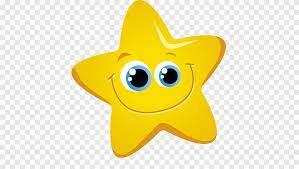 Further specific examples of how we promote cultural development:Languages Day – 26/09/22; Black History Celebration – 10/10/22; World Food Day 14/10/22; World Science Day 10/11/23; Children in Need 18/11/22; World Religion Day 13/01/23; Safer Internet Day 23/01/23; World Book Day 02/03/23; St Piran’s Day 03/03/23; Word Down’s Syndrome Day 21/03/23; World Poetry Day 21/03/23; Design and Technology Days in the last week of each term.